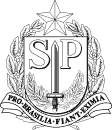 Governo do Estado de São Paulo Secretaria da EducaçãoEquipe de Supervisão São João da Boa VistaEDITAL DE CONVOCAÇÃO PARA A 22ª. ALOCAÇÃO PEI 2022A Dirigente Regional de Ensino da Diretoria de Ensino – Região São João da Boa Vista, no uso de suas atribuições legais, nos termos do Decreto nº 66.799, de 31 de maio de 2022 e da Resolução SEDUC 37 de 1-6-2022, CONVOCA os professores inscritos e classificados no Credenciamento inicial e demais credenciamentos emergenciais do Programa Ensino Integral – PEI, para participar da 22ª. alocação PEI – 2022, no dia 06/09/2022 (terça-feira), às 9h, on-line, na plataforma Teams, para às seguintes vagas:01 Classe (EE Prof José Zilah Gonçalves dos Santos – Itobi)01 Classe (EE Prof. Camilo Lellis – Espírito Sando do Pinhal)01 Arte (EE Prof. Camilo Lellis – Espírito Santo do Pinhal); 01 Ciências (EE Vicente Paulo Zanchetta – Casa Branca)Para participar da sessão de atribuição, os interessados deverão acessar o link:São João da Boa Vista, 02 de setembro de 2022.SILVIA HELENA DALBON BARBOSA DIRIGENTE REGIONAL DE ENSINO06/09/20229hLINK DE ACESSO06/09/20229hhttps://teams.microsoft.com/l/meetup-join/19%3ameeting_MmZkODA3OTQtYmI5YS00MjFhLWI5YTAtMzQ1ZWE0NTQ1ZGMx%40thread.v2/0?context=%7b%22Tid%22%3a%2216b87798-4517-442c-9200-ce1cca93259c%22%2c%22Oid%22%3a%22f106fa76-4304-4e22-8514-73a9423bd959%22%7d RELAÇÃO DE VAGAS PARA ALOCAÇÃO DO PEI 2022 - 16a. Alocação RELAÇÃO DE VAGAS PARA ALOCAÇÃO DO PEI 2022 - 16a. Alocação RELAÇÃO DE VAGAS PARA ALOCAÇÃO DO PEI 2022 - 16a. Alocação RELAÇÃO DE VAGAS PARA ALOCAÇÃO DO PEI 2022 - 16a. Alocação RELAÇÃO DE VAGAS PARA ALOCAÇÃO DO PEI 2022 - 16a. Alocação RELAÇÃO DE VAGAS PARA ALOCAÇÃO DO PEI 2022 - 16a. Alocação RELAÇÃO DE VAGAS PARA ALOCAÇÃO DO PEI 2022 - 16a. Alocação MunicípioEscolaÁrea VagasDisciplina / HabilitaçãoQualificaçãoPeríodoEspírito Santo do PinhalEE Prof. Camilo LellisLinguagens e Códigos1ArteArte Manhã(07h00 às 16h00)Espírito Santo do PinhalEE Prof. Camilo LellisPEB I – Classe 1PedagogiaPedagogiaManhã(07h00 às 16h00)ItobiProf José Zilah Gonçalves dos SantosPEB I – Classe 1PedagogiaPedagogiaManhã(07h00 às 16h00)Cas BrancaEE Vicente Paulo ZanchettaMatemática e Ciências da Natureza1CiênciasCiênciasManhã(07h00 às 16h00)